Staff Structure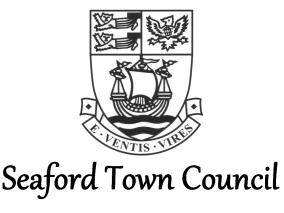 